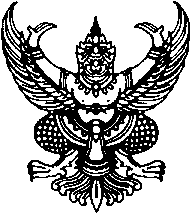 ที่ พบ ๗๒๔๐๒/๓๗๔                         	                                   ที่ทำการองค์การบริหารส่วนตำบลหนองจอก						                         หมู่ที่ ๑๒ ตำบลหนองจอก อำเภอท่ายาง                                                       พบ ๗๖๑๓๐                 ๖  ตุลาคม   ๒๕๖๐เรื่อง   รายงานแผนปฏิบัติการจัดซื้อจัดจ้าง ประจำปีงบประมาณ ๒๕๖๑เรียน   ผู้อำนวยการสำนักงานตรวจเงินแผ่นดินภูมิภาคที่ ๑๒สิ่งที่ส่งมาด้วย   แบบรายงานแผนปฏิบัติการจัดซื้อจัดจ้าง ผด.๕ ประจำปีงบประมาณ ๒๕๖๑  จำนวน ๒ ฉบับ		ตามประกาศคณะกรรมการตรวจเงินแผ่นดิน เรื่อง การจัดทำแผนปฏิบัติการจัดซื้อจัดจ้าง พ.ศ.๒๕๔๖ ข้อ ๔ ให้หน่วยรับตรวจที่มีการจัดซื้อจัดจ้าง โดยเงินงบประมาณ เงินนอกงบประมาณ เงินรายได้ เงินกู้ หรือเงินอุดหนุน จัดทำแผนปฏิบัติการจัดซื้อจัดจ้าง สำหรับครุภัณฑ์ที่มีราคาเกิน ๑๐๐,๐๐๐  บาท และที่ดินสิ่งก่อสร้างที่มีราคาเกิน ๑,๐๐๐,๐๐๐ บาท และส่งสำเนาให้สำนักงานการตรวจเงินแผ่นดินภูมิภาค จำนวน ๑ ชุด		องค์การบริหารส่วนตำบลหนองจอก  จึงขอส่งแบบรายงานแผนปฏิบัติการจัดซื้อจัดจ้างรายละเอียดปรากฎตามสิ่งที่ส่งมาพร้อมนี้		จึงเรียนมาเพื่อโปรดทราบ                     ขอแสดงความนับถือ                     (นางศรุดา  อ่วมเมือง)                     นายกองค์การบริหารส่วนตำบลหนองจอกส่วนการคลัง.  (งานพัสดุ)โทรศัพท์/โทรสาร ๐-๓๒๔๕-๗๓๖๖                                                       ประกาศองค์การบริหารส่วนตำบลหนองจอก                                    เรื่อง   แผนปฏิบัติการจัดซื้อจัดจ้าง ประจำปี ๒๕๖๑                                                ............................................................	ตามประกาศคณะกรรมการตรวจเงินแผ่นดิน เรื่อง การจัดทำแผนปฏิบัติการจัดซื้อจัดจ้าง พ.ศ. ๒๕๔๖ให้องค์กรปกครองส่วนท้องถิ่น  จัดทำแผนปฏิบัติการจัดซื้อจัดจ้าง  เพื่อให้การบริหารงบประมาณและการตรวจสอบการบริหารงบประมาณของหน่วยรับตรวจเป็นไปด้วยความเหมาะสมและเกิดประสิทธิภาพสูงสุด รวมทั้งเพื่อให้เกิดการปฏิบัติตามกฎหมาย  ระเบียบและข้อบังคับที่เกี่ยวกับการจัดซื้อจัดจ้าง  อันเป็นการเสริมสร้างประสิทธิผลและประสิทธิภาพของการดำเนินงาน ตามวัตถุประสงค์ของมาตรฐานการควบคุมภายในคณะกรรมการตรวจเงินแผ่นดินกำหนด   นั้น	บัดนี้  องค์การบริหารส่วนตำบลหนองจอก ได้จัดทำแผนปฏิบัติการจัดซื้อจัดจ้าง งบประมาณรายจ่ายประจำปี ๒๕๖๑  เสร็จเรียบร้อยแล้ว   จึงขอติดประกาศให้ประชาชนทราบโดยทั่วกัน					ประกาศ  ณ  วันที่  ๖  เดือนตุลาคม  พ.ศ.๒๕๖๐                                                                           (นางศรุดา    อ่วมเมือง)                                                                    นายกองค์การบริหารส่วนตำบลหนองจอกแบบรายงานแผนปฏิบัติการจัดซื้อจัดจ้าง ปีงบประมาณ ๒๕๖๑ (ข้อบัญญัติ)หน่วยงาน องค์การบริหารส่วนตำบลหนองจอก อำเภอท่ายาง จังหวัดเพชรบุรีลายมือชื่อ...............................................ผู้จัดทำ                                                                             ลายมือชื่อ..........................................ผู้รับผิดชอบ	       (นางสาวปวิชญา  ศรีเพชร)                                                                                                      (นางศรุดา   อ่วมเมือง)                     ตำแหน่ง        นักวิชาการพัสดุ                                                                                         ตำแหน่ง นายกองค์การบริหารส่วนตำบลหนองจอกลำดับที่แผนงานหมวดค่าครุภัณฑ์ที่ดินและสิ่งก่อสร้างหมวดค่าครุภัณฑ์ที่ดินและสิ่งก่อสร้างลักษณะงาน( / )ลักษณะงาน( / )วิธีการ( /) วิธีการ( /) วิธีการ( /) วิธีการ( /) ออกแบบหรือกำหนดคุณลักษณะเฉพาะแล้วออกแบบหรือกำหนดคุณลักษณะเฉพาะแล้วแผนปฏิบัติการแผนปฏิบัติการแผนปฏิบัติการแผนการจ่ายเงินแผนการจ่ายเงินหมายเหตุลำดับที่งาน/โครงการรายการจำนวน(หน่วยนับ)งานต่อเนื่องที่ผูกพันงบประมาณปีต่อไปงานที่เสร็จภายในปี ๖๑จัดซื้อจัดจ้างประมูลราคาประกวดราคา(e-GPมี( / )ไม่มี( / )ประกาศประมูลราคา/ประกวดราคา(เดือน/ปี)คาดว่าจะลงนามในสัญญา(เดือน/ปี)คาดว่าจะมีการส่งมอบปี…....(เดือน/ปี)งบประมาณที่ได้รับอนุมัติในปี…….(ล้านบาท)เงินนอกงบประมาณหรือเงินสมทบ(ล้านบาท)หมายเหตุ๑.๒.แผนงานเคหะและชุมชนแผนงานเคหะและชุมชนค่าก่อสร้างอาคารเอนกประสงค์ประจำ อบต.โครงการจัดซื้อเครื่องออกกำลังกายประจำหมู่บ้าน หมู่ ๘๑ โครงการ๑ โครงการ--//-//-//--//--ม.ค.๖๑ม.ค.๖๑ก.พ.๖๑ม.ค.๖๑เม.ย.๖๑ก.พ. ๖๑๒,๐๐๐,๐๐๐.๑๑๕,๐๐๐--